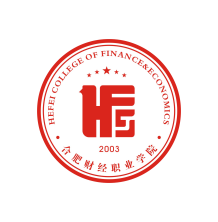 督导简报主办单位：质量管理办公室                   2022年第1期（总第32期）●　2021-2022学年第二学期教学监控与督查工作总结●  2021-2022学年新教师教学业务培训工作总结●  学习资料：立足高职特色 培育工匠精神【教学督导讯息】2021-2022学年第二学期教学监控与督导工作总结本学期，在学校和分管校长的领导与指导下，质量管理办公室依据《合肥财经职业学院督导工作实施细则》，继续开展全校性教学质量监控与督导工作。通过深入教学一线、开展日常教学巡查和专项教学检查、随堂听课、参与“三期”教学检查等方式，较为系统的开展了校级教学监控与督查工作，并组织指导各二级学院教学督导小组开展本单位的教学督察工作。对全校教学工作实行了全方位的监控与督查，教学监控与督导工作开展情况持续正常，督查效果良好，并取得了一定的成效。现将本期教学监控与督导工作总结如下。一、开展教学巡查、听课，维护正常教学秩序和运行质量1.开展日常教学巡视。质量管理办公室通常利用上、下午第一节课时间深入各教学场所开展巡视，了解课堂教学中教师、学生的状态。对在巡视中发现的问题，及时通知教师本人或教学单位进行整改；对一些共性的问题，及时与教学单位或教学运行中心、实训中心等部门沟通、协调，共同商讨解决；对部分课堂出勤率不高的班级（尤其是线上授课期间），要求授课教师与教学单位加强课堂出勤管理，采取一些必要的措施及时改善；对因教学设备等条件问题而影响教学活动的，及时与有关方面通报、联系，以便促进问题的解决。2.随堂听课及时了解课堂教学情况。为全面了解教师课堂教学状况、学生学习情况以及课堂教学效果、课程教学改革推进情况，质量管理办公室管理人员除了自身经常深入课堂听课之外，还敦促全校近20位兼职督导员深入课堂听课。要求专兼职教学督导员们经常进课堂听课、评课，认真填写听课记录表，客观公正对授课教师进行评价，并与任课教师交换意见，进行必要的指导。特别是针对新教师与外聘教师，一方面善意地指出他们在教学过程中存在的问题，另一方面进行悉心指导和帮助，从而有效地提高了一部分教师的教学能力与课堂教学效果。本学期质管办两位督导全程随堂听课42节次，随机抽查听课63节次（主要是线上教学的课堂督查）；兼职督导员共听课235节次，并对本单位疫情防控期间的线上教学进行了不间断的督查。校院两级教学督导基本实现了对授课教师听课的全覆盖。通过对日常教学活动的巡查、深入课堂听课，对提升一部分教师（特别是青年教师）的教学态度、职业能力产生了积极的影响，对加强课堂教学管理、提升课堂教学质量都发挥了较好的作用，并在一定程度上促进了学校的教风、学风建设。3.开展线上教学监控。根据疫情防控工作需要，本学期自4月5日起我校的外聘教师以及少数需要临时隔离的本校授课教师所承担课程教学由线下改为线上形式。本次线上教学先后涉及到64名教师、74门课程，授课教师通过“云班课”“腾讯会议”“腾讯课堂”“雨课堂”等教学平台开展了线上教学，保证了疫情防控期间教学不断线。质管办根据教学运行中心的线上教学课程安排表，开展了线上教学的全面监控工作，此项工作一直持续到5月下旬。通过监控，注意到我校本轮线上教学总体情况可控，教学效果基本面较好。但是也及时的发现了一部分教师在线上教学中存在的问题，并与授课教师或教学单位进行了沟通，尽快调整和改进教学，努力使线上教学收到较好的教学效果。4.注意日常教学信息的采集、汇总与反馈。质量管理办公室充分利用学生教学信息员的渠道，对各个教学单位日常的教育教学环节、教学过程进行监控，形成了学生教学信息员定期信息采集、汇总、上报的工作模式。学生信息员每周一次，将上一周本班级教学中存在的问题、同学们对授课教师的评议与建议、对教学管理等方面的意见和建议等信息及时的汇总、报告给质量管理办公室。学生教学信息员临时发现的个别特殊问题还会以电话、微信等方式即时向质管办报告，以便及时解决。期中教学检查之际，质管办将采集、汇总的教学信息集中反馈给各教学单位，对存在的问题督促整改。二、做好“三期”教学检查，及时发现和解决问题本学期，质量管理办公室会同教学运行中心、实训中心继续开展了“三期”教学检查。在每次教学检查中，质管办都会同教学运行中心认真听取教学单位的自查工作汇报、查看第一手教学资料、了解教学管理主要环节落实情况，找出薄弱环节以及存在的问题。并对发现的问题及时反馈，与教学单位负责人共商解决问题的办法；对一些好的做法与经验及时加以总结，进行推广。质管办与教学运行中心还利用教学工作例会时间，对每次教学检查进行系统的整理、反馈。对一些共性化存在的问题进行研讨，交流解决问题的办法，并个鱼必要的指导，努力使教学单位通过“三期教学检查”不断规范教学管理行为、细化管理环节、提高教学管理水平，以便为提高教学质量提供一道有力的保障。三、专项督导，有针对性的敦促教学单位进行工作整改 1.开展试卷专项检查工作。本学期，针对前期教学检查中发现的课程考试试卷批阅与装订工作中存在的问题，由质量管理办公室牵头并会同教学运行中心，对全校2021年两个学期的考试试卷开展了专项检查工作。学校印发了《关于开展考试试卷核查工作的通知》，各二级学院按照该《通知》要求，从4月10日至5月5日利用教研室业务活动时间，对2021年春学期、秋学期全校统招专科学生的期末考试试卷开展了较为全面的自我核查工作。分别就试卷的命题、评阅、试卷分析和试卷册装订与归档等环节做了认真自查，并对发现的问题进行标注、说明。对可以修改、调整的内容安排相关教师进行了调整、改正。嗣后，学校专项检查复核小组分别对各个教学单位的自查情况进行了抽查、复核，并撰写了试卷专项检查工作小结。本次试卷核查共完成了两个学期478门考试试卷的自查、调整工作。通过这次专项检查，进一步提高教学人员对试卷相关工作的重视和认识，促进教学单位与教师试卷管理工作的规范性，并对今后的课程考试命题、制卷、批阅、试卷分析和装订等环节起到了一个良好的示范作用。2.社招生学业管理专项检查。为了规范我校社会扩招生的首届毕业生学业管理工作规范性，期末阶段教学运行中心会同质管办，对2019级社会扩招生的学生学业管理工作进行了专项检查。专项检查针对2019级14个社招专业，从专业教学计划表、课程开设情况与教学资料、实践教学环节的落实、学生实习教学资料的提交等方面逐项进行了查验，及时发现运行过程中存在的问题，并与教学单位共同商讨处理、完善的办法，以确保2019级社招毕业生资格审查的合规性、教学管理的规范性。四、存在的问题以及改进策略1.存在的几个突出问题。部分教学单位的兼职教学督导受本职工作、时间精力等因素的影响，深入课堂听课工作不到位，听课量不足；教学单位的兼职教学督导员对线上教学监控工作开展的不够主动，缺乏力度，对校内兼课教师、外聘教师的课堂教学监控的较少，甚至没有；兼职教学督导员的考核机制尚未能形成，影响了教学督导工作开展的力度和效果。2.几点改进意见。（1）进一步充实二级学院兼职教学督导员队伍，确保每个二级学院配备2名以上兼职教学督导员；（2）加强学习型教学督导团队建设，每学期适时组织教学督导员进行督导业务培训，以期提升督导水平与督导能力；（3）要定期召开督导员会议，加强工作交流，逐步形成完整的督导反馈机制；（4）建立教学督导的考核机制，逐步形成完整的教学监控与督导的闭环。【教师发展】2021-2022学年新教师教学业务培训工作总结为了使新教师尽快的熟悉教学业务、并以良好的心态投入教学工作之中，教师发展中心根据学校教学工作总体安排，开展了针对2021年新进教师（包括辅导员）的业务培训工作。目前该项培训工作基本结束，现就本轮新教师业务培训工作总结如下。一、总体情况1.参加培训的人员。 参加本轮新教师业务培训的对象主要是2021年1月之后进校的专任教师、兼职教师（在学校管理部门工作、后面拟承担课程教学任务的职员）、辅导员。由于人员流动，先后参加此项业务培训的人员30余名，直至结束仍有28名同志。2.培训工作的安排。本轮新教师业务培训时间由于受到新冠疫情影响，前后经历了8个多月，培训活动从2021年10月中旬启动，每一至两周安排一次，多数时间安排在周三下午第7、8节课，每次培训时间约2学时，至2022年5月中旬结束。为了使本轮业务培训工作开展的规范有序，教师发展中心印发了《2021学年新教师教育教学业务培训工作安排的通知》，并就培训内容做了一个系统性的安排。将本轮培训内容设计成“职业道德与素养”“教学业务技能”“教科研能力提升”“学生管理”四大模块，接近二十余次培训活动，基本形成了一个系统性的培训内容框架。二、培训工作开展情况1.共开展的业务培训活动。活动从10月13日开始，上半学期共举行九场专题培训，下学期的培训因受疫情影响，共开展三次培训、一次集体性观摩活动。前后一共开展了13次集体性业务培训活动。其中业务讲座11次，1次新教师说课实践活动，1次集体观摩活动。具体情况详见表1。表1   新教师业务培训活动统计表2.培训活动总体收获。总体上来看，新教师们能按时参加培训，培训中守纪律，绝大多数听课认真，并积极参与互动交流，培训后乐意发表自己的见解与观点，学习较为积极主动。为使每次讲座能收到预期的效果，规定了参训学员每次听过专题讲座之后需要提交一份学习心得。先后共收取参训学员们的学习心得约220篇。另外，在培训结束后收到学员们的参训小结28篇。 根据培训安排，要求参训学员们在培训期间完成“六个一”系列化作业（一份授课计划、一份教学设计—说课方案、一个课件及教案、一堂教学公开课、一份教学反思、一份试卷）。截至目前，学员们分批次提交了这些作业内容，共收到作业27套。通过与学员们的当面沟通、浏览学员们的学习心得、批阅学员们提交的各项作业、考察学员们参加的相关教学活动，并通过与一部分学员所在教学单位的交流，我们注意到本轮新教师业务培训活动基本上实现了预期的目标。学员们的专业素质、对课堂教学的把握、对教学基本文件的认知和编写，特别是课堂教学业务水平，都分别在一定程度上得到了提高。在2022年5月份学校举办的“课程思政教学比赛”中，多位新教师参与了初赛、进入了半决赛、决赛，并且在全校的决赛中学员徐星星获得二等奖、沈佳悦和陶玉峰获得三等奖。按照学校继续教育学分认定办法以及本次业务培训的通知要求，教师发展中心汇总了学员们的培训活动出勤记录，组织相关人员对参训学员们提交的“六个一”作业进行了评阅。在根据学员们的培训出勤率、作业提交与质量综合评价之后，于2022年6月上旬为最后27名参训学员认定了本次继续教育的学时，完成了对参训学员的总体评价。在报分管校领导审批之后，向学校人力资源部门报送了此次参加新教师业务培训学员继续教育的学时认定表，由人力资源部门记录、存档。总之，通过本轮新教师业务培训活动，使新教师们在师德师风教育、教学业务能力提升等方面都有了一定的收获，并有了一定的提升，这不仅对新教师今后的教学业务的发展奠定了一个较好的基础，也为我校的教师校本培训工作开展了一项扎实的工作，做出了一定的贡献。【学习与交流】立足高职特色 培育工匠精神北京电子科技职院“立体化”培养高素质技术技能人才王玮 常立权 付帅工匠精神是一种执着专注、精益求精、一丝不苟、追求卓越的精神。工匠精神的弘扬、贯彻与践行，职业教育肩负着重要使命，责无旁贷。高职院校要深入把握思想政治工作新形势和职业教育改革新要求，立足职业教育类型特征和高职学生思想行为特点，传承好、培育好工匠精神，培养更多的高素质劳动者和技术技能人才。以课堂教学渗透工匠精神。课堂是学生接受工匠精神教育的主渠道。高职院校应以严格的职业标准锤炼技能、生动的思政课堂启发思想。在课程建设中充分融合企业用人标准、职业资格认证标准和专业教学标准，引导师生严格遵守专业标准规则，精益求精地完成教学与学习任务。突出高职学生认知行为特点，优化思政课堂内容，在课程教学中注意诠释传播工匠精神。北京电子科技职业学院大力推进理实一体化项目教学，开展融“教、学、训、做、评”于一体的专业教育，并将企业8S（整理、整顿、清扫、清洁、素养、安全、节约、学习）素质训练融入日常教学，培养学生专注认真的专业态度、精工细作的专业技能，同时采用过程评价手段，提升学生的职业素养，将工匠精神教育贯穿于教学过程始终。以校企合作淬炼工匠精神。产教融合、校企合作是培育工匠精神的重要方式，也是职业教育人才培养的重要形式。高职院校应通过订单培养、联合培养、委托培养等多种形式与企业开展联合办学，建立人才共育、过程共管、成果共享、责任共担的紧密合作型办学模式，为学生在校期间接受规范的企业管理、学习先进的企业管理理念和技术知识创造条件。北京电子科技职院利用订单班、大师工作室、现代学徒制等校企合作平台，校企共建实训实习基地，在企业实训和顶岗实习环节雕琢学生“精湛高超”的工匠技能，在无形之中淬炼学生的“匠心”。如学校为北京奔驰生产第一线订单培养了1000余名毕业生，公司40%的一线班组长、50%的首席技师均出自该校，90%的在职员工先后在该校参加各类技术技能培训，70%取得职业资格证书，认定该校作为公司唯一的高素质技术技能人才供给基地。校企双方在技术技能人才培养和培训方面形成牢固共生关系，学校被企业誉为“职教先锋、工匠摇篮”。以技能大赛锻造工匠精神。过硬的技能是工匠精神的载体，技能竞赛是精益求精、追求卓越的重要舞台，以赛促学，以赛促教，做到专业全覆盖、师生全参加，是高职院校培育工匠精神的重要手段。高职院校应搭建技能大赛平台，以岗位技能训练为抓手，以技能比赛为平台，大力弘扬工匠精神。北京电子科技职院创建“基本技能—综合技能—生产技能—创新实践能力”的四级能力递进实践教学体系，构建了“校级、市级、国家级”三级技能竞赛机制，以各级各类技能竞赛为平台，激励学生刻苦钻研、勤练技能，引导学生树立和追求“人无我有、人有我优、技高一筹”的学习目标。“十三五”期间，学生共获全国职业院校技能大赛一等奖13项、二等奖17项、三等奖18项，获奖总数居全国第三；2021年，学生在全国职业院校技能大赛中获得一等奖2项、二等奖5项、三等奖3项，获奖总数并列全国第一。以大师教导传承工匠精神。大国工匠本身就是对工匠精神最好的诠释。高职院校可建立与大国工匠长期联系的机制，定期举办劳模工匠进校园活动，把大国工匠、技术能手等请进校园、请进课堂。把大师们的敬业精神融入教育教学和学生培养，将活动与加强学生思想政治工作紧密结合，进一步弘扬劳模和工匠人才的示范引领作用，努力营造劳动光荣的校园氛围和精益求精的敬业风气。北京电子科技职院通过开展“工匠大师进校园”“大师谈职教”系列访谈等活动，邀请名誉杰出校友、“北京大工匠”称号获得者、北京奔驰首席技师赵郁走进校园与师生座谈交流，邀请非遗传承人、国家级非物质文化遗产景泰蓝制作技艺代表性传承人钟连盛大师多次到校指导学生，讲述工匠故事、表达工匠情怀、展示工匠形象；邀请赵郁、尚晓利、张洪超、李宁等大师用自己的亲身经历和工作体会诠释何为大国工匠精神。学校还与北京市总工会联合举办“北京市劳模工匠进校园”宣讲活动，邀请北京市劳模工匠宣讲团劳模入校宣讲，激励和引领全校师生砥砺奋进、恪尽职守、艰苦奋斗、勇争一流。以人文教育涵养工匠精神。培育工匠精神要以人文教育铸匠魂、育匠心、追匠梦。高职院校应注重人文知识融通，积极搭建平台、营造氛围，引导师生在知识交汇中感受文化、拓宽视野；注重艺术文化熏陶和文化实践锤炼，搭建学生“自我教育、自我管理、自我服务”载体，引导学生在亲身参与中认识国情、了解社会。北京电子科技职院营造浓郁的工匠精神文化氛围，结合高职学生特点实施“学生综合素质提升计划”，精心打造“职的系列”品牌，形成以“职业”为内涵、以“梦想”为主题的校园文化；在教学楼、实训楼的整体装饰中融入工匠精神元素，大力弘扬“劳动光荣，技能宝贵，创造伟大”的时代风尚；通过新生入学教育、开学典礼、技能大赛等活动，及时对学生进行“爱高职、爱专业”宣传教育，每学年评比校长奖章、优良学风班和学习之星，表彰在专业学习中、各类技能大赛中名列前茅的学生，树立典型榜样，让严谨笃学、一丝不苟的态度成为学生求学的主流思想。以长效机制护航工匠精神。厚植工匠文化，需要以制度为保障，强化顶层设计，建立长效机制。考核评价机制是导向，高职院校应紧扣高职人才培养的内在规律，积极推进人才培养模式、专业课程建设、教育方式方法的改革创新，建立有利于培育工匠精神的评价机制。北京电子科技职院建立了融入工匠精神培育与考核评价的学生综合评价体系，将课程学习态度、理论考试成绩、思想素质状况、日常行为习惯、技能操作水平、顶岗实习表现等指标纳入评价体系，最终形成每个学生工匠精神培育效果综合评价得分。对评分优秀的学生进行奖励，如评优评先、颁发荣誉证书、优先推荐实习企业等，通过奖优罚劣，在全校形成崇尚工匠精神的教育导向，激励学生以践行工匠精神为职业生涯追求。（来源: 《中国教育报》2022年6月14日06版）次序活动时间活动主题主讲（主持）人第一讲2021年10月13日弘扬师德师风，争做‘四有’教师夏宝芹第二讲10月20日走进职业教育 关注高等职业教育的发展与变革尤承宪第三讲10月27日知晓如何备课 熟悉相关教学业务尤承宪第四讲11月3日云桌面的操作方法以及云课堂教学平台的使用段振华第四讲11月3日多媒体教学设备的使用刘洋第四讲11月3日云班课平台辅助开展课堂教学的方法钱静第五讲11月10日如何备好课尤承宪第六讲11月17日了解高职教学特点 知道如何上好一节课尤承宪第七场11月24日与人力资源部共同组织的教学试讲——教师资格申报课堂教学试讲尤承宪冯希明第八讲12月1日专业课程融入思政元素的选择和路径李齐全第九讲12月8日我与青年教师话成长冯希明第十场2022年3月3日学校教学管理制度解读尤承宪第十一讲4月28日高职教师如何说课尤承宪第十二讲5月11日教学课件（PPT）的制作丁俊美第十三讲5月18日学校“课程思政教学竞赛”决赛现场观摩尤承宪